Transfer Track/ TREE-AA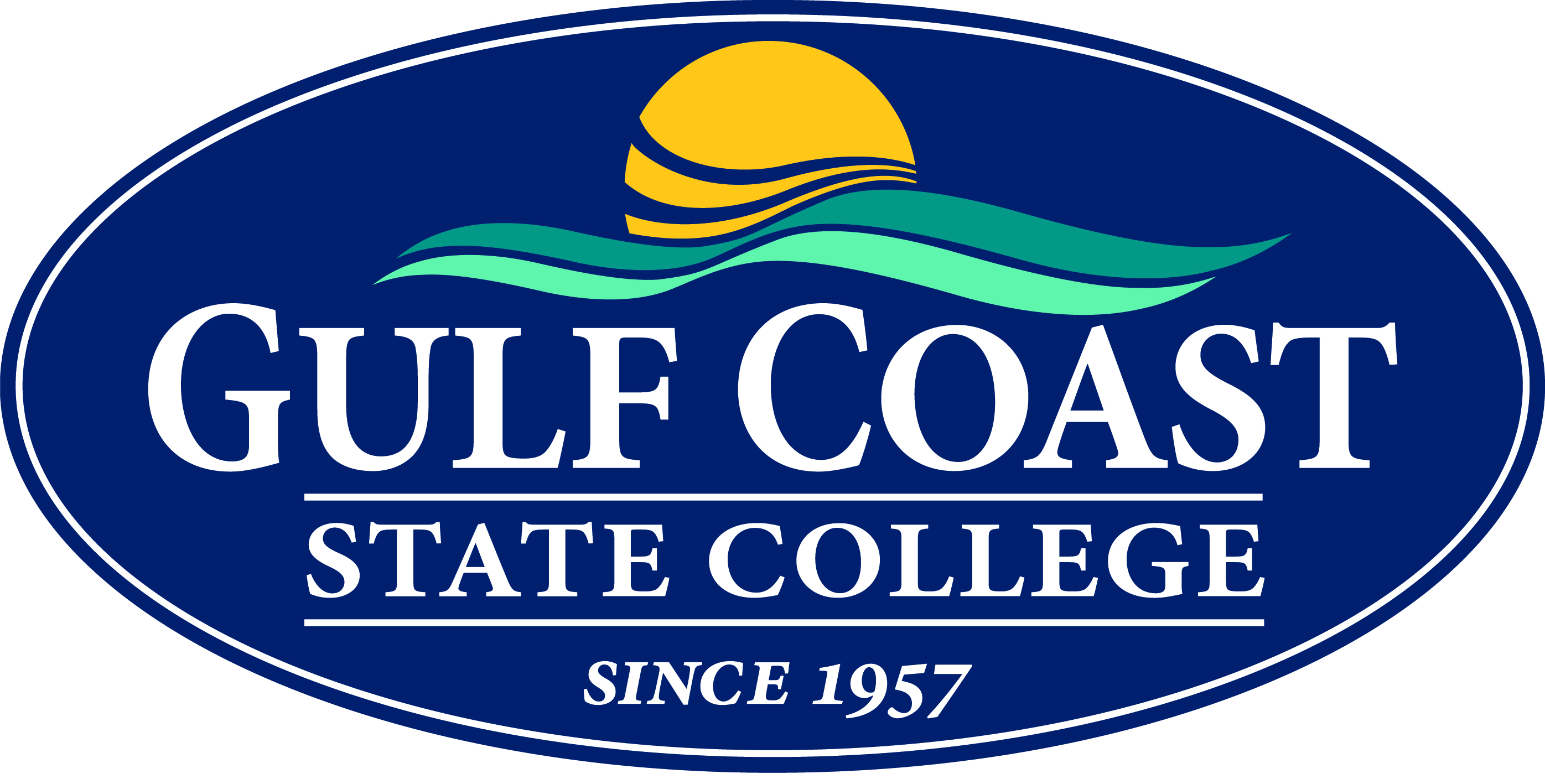 My Academic PlanCatalog Year: 2014-2015Last Updated: 1 NOV 2014     This MAP puts you in charge of your academic plan. For full-time students (15 hours), the MAP walks you through the recommended course sequencing from start to graduation. If you are a new student, start with the first term and proceed. If you are returning, compare the course list to your Lighthouse transcript. MAPs provide a recommended path for obtaining your degree or certificate. For example, course offerings may vary or change over time. For individual assistance, contact an academic advisor or the program manager.     This MAP puts you in charge of your academic plan. For full-time students (15 hours), the MAP walks you through the recommended course sequencing from start to graduation. If you are a new student, start with the first term and proceed. If you are returning, compare the course list to your Lighthouse transcript. MAPs provide a recommended path for obtaining your degree or certificate. For example, course offerings may vary or change over time. For individual assistance, contact an academic advisor or the program manager.Concentration If applicableProgram Mgr.Linda Fitzhughlfitzhugh@gulfcoast.edu769-1551 X28631stSemester2nd SemesterCOURSE #COURSE TITLECREDIT HOURSPRE-REQ (p)CO-REQ (c) COURSE #COURSE TITLECREDIT HOURSPRE-REQ (p)CO-REQ (c)ENC 1101English 13ENC 1102English 23ENC 1101 (p)CHM 1045General Chemistry3CHM 1040 (p) MAC 1105 (p)MAC 1140 (c) CHM 1045L (c)PHY 1023Survey of General Physics3MAC 1140 (p)MAC 1114 (p)CHM 1045LGeneral Chemistry Lab1CHM 1045 (c)MAC 2311Calculus 14MAC 1140 (p)MAC 1114 (p)MAC 2023Statistics3MAC 1033SPC 1601Introduction to Public Speaking3PSY 2012 or SYG 2000General Psychology or Sociology3POS 2041American National Government33rdSemester4thSemesterCOURSE #COURSE TITLECREDIT HOURSPRE-REQ (p)CO-REQ (c)COURSE #COURSE TITLECREDIT HOURSPRE-REQ (p)CO-REQ (c)BSC 2010Biology for Science Majors 13CHM 1040 (p)BSC 2010 L (c) BSC 2011Biology for Science Majors 23BSC 2010 (p)BSC 2011L (c)BSC 2010 LBiology for Science Majors 1 Lab1BSC 2010 (c)BSC 2011 LBiology for Science Majors 21BSC 2010 (c)ENC 2210Technical Writing3ENC 1101ECO 2023Micro-economics3Hum 1Humanities 13EUH 1000 or 1001Western Civilization3Hum 2Humanities 23ENC 1101 (p)Hum 3Humanities 33ENC 1102 (p)CGS 1570Microcomputer Applications3ElectiveElective2Program NotesProgram NotesProgram NotesProgram NotesProgram Notes